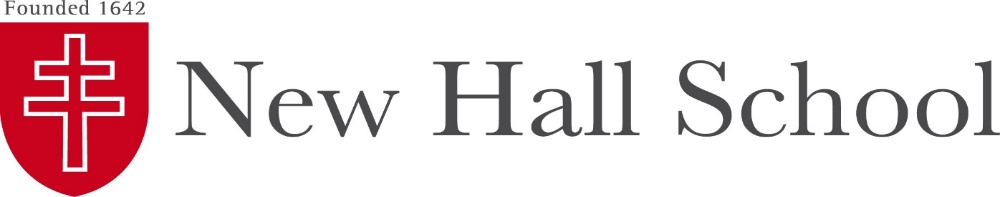 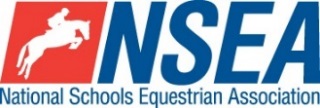 INTER-SCHOOLS ENTRY FORM 2018-19Date of Event: Thursday 30 May 2019  Venue: Finchingfield Equestrian CentreName of School ……………………………………………County…….………..………NSEA Membership Number.......………….…
Name and Address of Contact …………………………………….……………………………………………………………………………
Telephone …………………………………………………………… email address:………….………...……………………………………TEAM MANAGER ……………..……………………………….………  Mobile No …………………………….……………………………..All cheques payable to “New Hall School Trust”                   								Total Fee Enclosed £…..……......ENTRIES CLOSE Monday 20 May 2019START TIMES will be available on www.nsea.org.uk two days before the competitionYour signature on the entry form will be deemed to be an acceptance of the NSEA Rules and Conditions. ‘I declare that all of the above competitors are NSEA registered members, full time pupils at the school they are representing and are capable of competing in the Class/es they are entered for.’ 

Signature (Head/Team Manager)………………………………………………………………..…The names of all riders entered may appear in results in the following:        newspapers / magazines  YES / NO             photos YES / NO       (please circle)Signature (Head/Team Manager)………………………………………………………………..…
Special Requests ………………………………………………………………………………………………………………………………………………………………….Class
Team/IndRiderRiders age + DOB for 70cm classesHorseEntry Fee